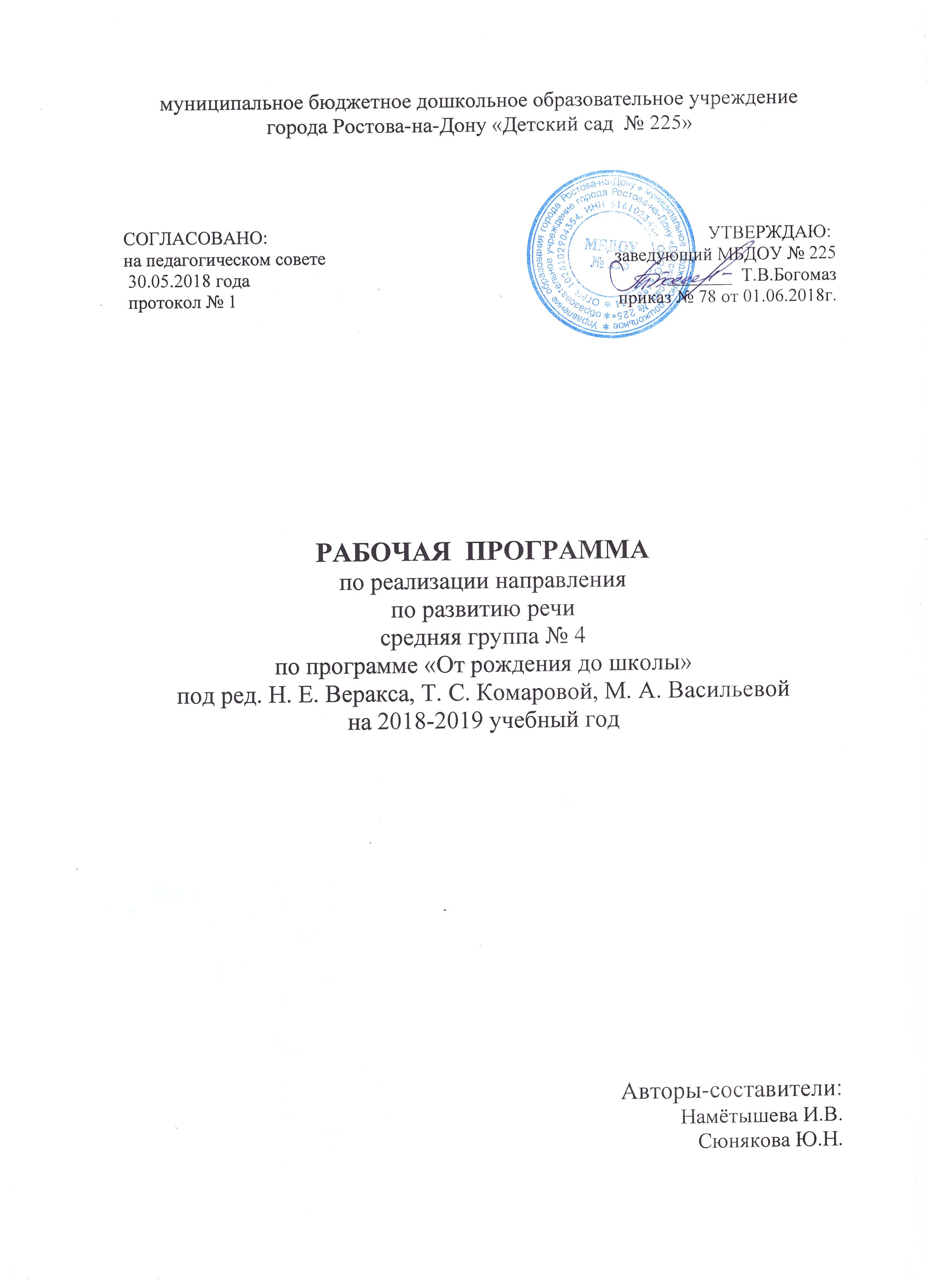 ПОЯСНИТЕЛЬНАЯ ЗАПИСКАРабочая программа базируется на общеобразовательной программе дошкольного образования «От рождения до школы» под. редакцией Н.Е. Веракса, Т.С. Комаровой, М.А. Васильевой по направлению речевое развитие.ЦЕЛИ:Развитие Свободного общения с взрослыми и детьми,овладение конструктивными способами и средствами взаимодействия с окружающимиРазвитие всех компонентов устной речи детей: грамматического стоя речи, связной речи, формирование словаря,воспитание звуковой культуры речи.Практическое овладение воспитанниками нормами речи.ЗАДАЧИ: 1. Формирование словаря:Пополнять и активизировать словарь детей на основе углубления знаний о ближайшем окружении. Расширять представления о предметах, явлениях, событиях, не имевших места в их собственном опыте.Активизировать употребление в речи названий предметов, их частей, материалов, из которых они изготовлены.Учить использовать в речи наиболее употребительные прилагательные, глаголы, наречия, предлоги.Вводить в словарь детей существительное, обозначающие профессии; глаголы, характеризующие трудовые действия.Продолжать учить детей определять и называть местоположение предмета (слева, справа, рядом, около, между), время суток. Помогать заменять часто используемые детьми указательное местоимение и наречия (там, туда, такой, этот) более точными выразительными словам; употреблять слова – антонимы (чистый – грязный, светло – темно).Учить употреблять существительные с обобщающим значением (мебель, овощи, животные и т.п.).2. Звуковая культура речи:Закреплять правильное произношение гласных и согласных звуков, отрабатывать произношение свистящих, шипящих и сонорных (р., л) звуков. Развивать артикулярный аппарат.Продолжать работу над дикцией: совершенствовать отчетливое произнесение слов и словосочетаний.Развивать фонематический слух: учить различать на слух и называть слова, начинающиеся на определенный звук.Совершенствовать интонационную выразительность речи.3. Грамматический строй речи:Продолжать формировать у детей умение согласовывать слова в предложении, правильно использовать предлоги в речи; образовать форму множественного числа существительных, обозначающих детенышей животных (по аналогии), употреблять эти существительных в именительном и винительном  падежах (лисята – лисят, медвежата – медвежат); правильно употреблять форму множественного числа родительного падежа существительных (вилок, яблок, туфель).Напомнить правильные формы повелительного наклонения некоторых глаголов (Ляг! Лежи! Поезжай! Беги! и т.п.), несклоняемых существительных (пальто, пианино, кофе, какао).Поощрять характерное для пятого года жизни словотворчество, виды сложносочиненных и сложноподчиненных предложений.4. Связная речь:Совершенствовать диалогическую речь: учить участвовать в беседе, понятно для слушателей отвечать на вопросы и задавать их.Учить детей рассказывать: описывать предмет,картину; упражнять в составлении рассказовпо картине, созданной ребенком с использованием раздаточного дидактического материла.Упражнять детей в умении пересказывать наиболее выразительные и динамичные отрывки из сказок.ПринципыРеализации рабочей программы по речевому развитию основываются на основных принципах общеобразовательной программы « От рождения до школы » под редакцией Н.Е. Вераксы, Т.С. Комаровой, М.А. Васильевой:принцип развивающего образования, целью которого является развитие ребенка;принцип научной обоснованности и практической применимости (содержание Программы соответствует основным положениям возрастной психологии и дошкольной педагогики);принцип культуросообразности, который обеспечивает учет национальных ценностей и традиций в образовании, образование рассматривается как прогресс приобщения ребенка к основным компонентам человеческой культурысоответствие критериями полноты, необходимости и достаточности (позволяя решать поставленные цели и задачи при использовании разумного «минимума» материала);принцип единства воспитательных, развивающих и обучающих целей и задач образования детей дошкольного возраста, в ходе реализации которых формируются ключевые качества в развитии дошкольников;принцип интеграции образовательных областей в соответствии с возрастными возможностями и особенностями детей, спецификой и возможностями образовательных областей;принцип комплексно – тематического построения образовательного процесса;построение образовательного процесса на адекватных возрасту формах работы с детьми, где основной формой работы с дошкольниками и ведущим видом их деятельности является игра;варьирование образовательного процесса в зависимости от региональных особенностей;принцип преемственности между всеми возрастными дошкольными группами и между детским садом и начальной школой.ФОРМЫ РЕАЛИЗАЦИИ:Рабочая программа реализуется в форме организованной образовательной деятельности. Занятия проходят 1 раз в неделю,4 занятия в месяц.Возраст: с 4 до 5 летУсловия реализации рабочей программы:Материально – техническое обеспечениеМетодическое обеспечениеМетодическая литература для педагога:Программа « ОТ РОЖДЕНИЯ ДО ШКОЛЫ » (под ред. Н.Е. Вераксы, Т.Е. Комаровой, М.А. Васильевой), Мозаика – Синтез Москва. 2014Гербова В.В. Развитие речи в детском саду. Средняя группа. -  М.; Мозаика – Синтез, 2014.Наглядно – дидактические пособия:Гербова В.В, Развитие речи в детском саду. Для занятий с детьми 4 – 6 лет. Наглядно – дидактическое пособие. – М. ; Мозаика – Синтез, 2014Гербова В.В. Развитие речи в детском саду. Для занятий с детьми 3 – 4 лет. Наглядно – дидактическое пособие. – М. ; Мозаика – Синтез . 2014-11-13         Гербова В.В. Правильно или неправильно. Для занятий с детьми 2 – 4 лет. Наглядно – дидактическое пособие. – М. ; Мозаика – Синтез. 2014Пособия для детей:Денисова Д. Развитие речи у дошкольников. Средняя группа: Рабочая тетрадь – М.; Мозаика – Синтез, 2014Денисов Д. Уроки грамоты для дошкольников. Средняя группа: Рабочая тетрадь. – М.; Мозаика – Синтез, 2014.Денисов Д. Прописи для дошкольников. Средняя группа: Рабочая тетрадь. – М. ; Мозаика – Синтез, 2014Дошкольные прописи: Рабочая тетрадь для занятий с детьми от 4 лет. – М. : Мозаика – Синтез, 2014. – (Школа Семи Гномов)Уроки грамоты Рабочая тетрадь для занятий с детьми от 4 лет. – М. : Мозаика – Синтез, 2014. – (Школа Семи Гномов)Раздаточный материалГербова В.В. Развитие речи в детском саду. Для работы с детьми 2 – 4 лет. – М.; Мозаика – Синтез. 2014.Серия « Играем в сказку »       -Три медведя       -Три поросенкаСерия « Рассказы по картинкам » :       -Времена года ; Зима ; Осень ; Весна; Лето       -Родная природа       -Кем бытьЭЛЕКТРОННЫЕ РЕСУРСЫЭлектронный банк презентаций с учетом учебно – тематического планирования по программе «От рождения до школы » (под ред. Н.Е.Веракса, Т.С. Комаровой, М.А. Васильевой).УЧЕБНО-ТЕМАТИЧЕСКИЙ ПЛАНПРОГНОЗИРУЕМЫЕ РЕЗУЛЬТАТЫ:Развитие свободного общения с взрослыми и детьми. Развитие всех компонентов устной речи.К концу года дети должны уметь:Употреблять в речи название предметов, их частей, материалов, из которых они изготовлены.Использовать в речи наиболее употребительные прилагательные, глаголы, наречия, предлоги.Использовать в речи существительные, обозначающие профессии; глаголы, характеризующие трудовые действия.Определять и называть местоположение предмета (слева, справа, рядом, около, между), время суток.Заменять указательные местоимения и наречия (там, туда, такой, этот) более точными выразительными словами.Использовать в речи антонимы.Употреблять существительные с обобщающим значением (мебель, овощи, животные и т.п.).Правильно произносить гласные, свистящие, шипящие и сонорные ( р, л ) звуки.   Отчетливо произносить слова и словосочетания.Различать на слух и называть слова, начинающиеся на определенный звук.Интонационно выразительно говорить.Согласовывать слова в предложении, правильно использовать предлоги в речи.Образовывать форму множественного числа существительных, обозначающих детенышей животных (по аналогии).Употреблять существительные, обозначающие детенышей животных, в именительном и винительном падеже.Употреблять форму множественного числа родительного падежа существительных. Употреблять форму повелительного наклонения некоторых глаголов.Употреблять несклоняемые существительные.Проявлять словотворчествоУпотреблять в речи простейшие виды сложносочиненных и сложноподчиненных предложений.  Участвовать в беседе.Понятно для слушателей отвечать на вопросы и задавать их.Описывать предмет, картину.Составлять рассказы по картине.Пересказывать наиболее выразительные идинамические отрывки из сказок.ДИАГНОСТИКА РЕЗУЛЬТАТИВНОСТИ:Диагностика уровня овладения, критерии оценки уровня развития соответствия авторской методике В.В. Гербовой по программе «ОТ РОЖДЕНИЯ ДО ШКОЛЫ » (под ред. Н.Е. Веракса, Т.С. Комаровой, М.А. Васильевой).Дата№ занятияВид и темаКол-во часовПримечаниеСентябрьСентябрьСентябрьСентябрьСентябрь1Входная диагностика по программе « От рождения до школы»: Беседа « Надо ли учиться говорить? »Звуковая культура речи1 час2Входная диагностика по программе « От рождения до школы»: Беседа « Надо ли учиться говорить? »Звуковая культура речи1 час3Обучение рассказыванию «Наша неваляшка »1 час4Чтение стихотворения И. Бунина « Листопад »1 часОктябрьОктябрьОктябрьОктябрьОктябрь5Чтение сказки К. Чуковского «Телефон»1 час6Звуковая культура речи: звук Ц1 час7Составление рассказов – описаний игрушек.Чтение стихотворений об осени.1 час8Составление рассказа об игрушке.Дидактическое упражнение «Что из чего »1 часНоябрьНоябрьНоябрьНоябрьНоябрь9Чтение сказки «Три поросенка»1 час10Рассказывание по картине «Собака со щенятами». Чтение стихов о поздней осени.1 час11Составление рассказа об игрушке. Дидактическое упражнение «Что из чего»1 часДекабрьДекабрьДекабрьДекабрьДекабрь12Чтение детям русской народной сказки «Лисичка – сестричка и волк»1 час13Заучивание стихотворений о зиме1 час14Обучение рассказыванию по картине «Вот это снеговик»1 часЯнварьЯнварьЯнварьЯнварьЯнварь15Звуковая культура речи: звук Ж1 час16Обучение рассказыванию по картине « Таня не боится мороза»1 час17Чтение любимых стихотворений. Заучивание стихотворения А. Барто «Я знаю, что надо придумать»1 часФевральФевральФевральФевральФевраль18Мини – викторина по сказкам К. Чуковского.Чтение произведения «Федорино горе»1 час19Звуковая культура речи: звук Ч1 час20Составление рассказов по картине « На полянке »1 час21Урок вежливости1 часМартМартМартМартМарт22Готовимся встречать весну и международный женский день1 час23Звуковая культура речи: звуки Щ и Ч1 час24Русские сказки ( мини – викторина ). Чтение сказки «Петушок и бобовое зернышко»1 час25Составление рассказов по картине1 часАпрельАпрельАпрельАпрельАпрель26Звуковая культура речи: звуки Л и ЛЬ1 час27Обучение рассказыванию: работа с картиной – матрицей и раздаточными картинками.1 час28Заучивание стихотворения1 час29Звуковая культура речи: звуки Р и РЬ.1 часМайМайМайМайМай30День Победы1 час31Прощаемся с «подготовишками»1 час32Итоговая диагностика:Литературный калейдоскоп.Звуковая культура речи1 час33Итоговая диагностика:Литературный калейдоскоп.Звуковая культура речи1 часИтого:3333 часа